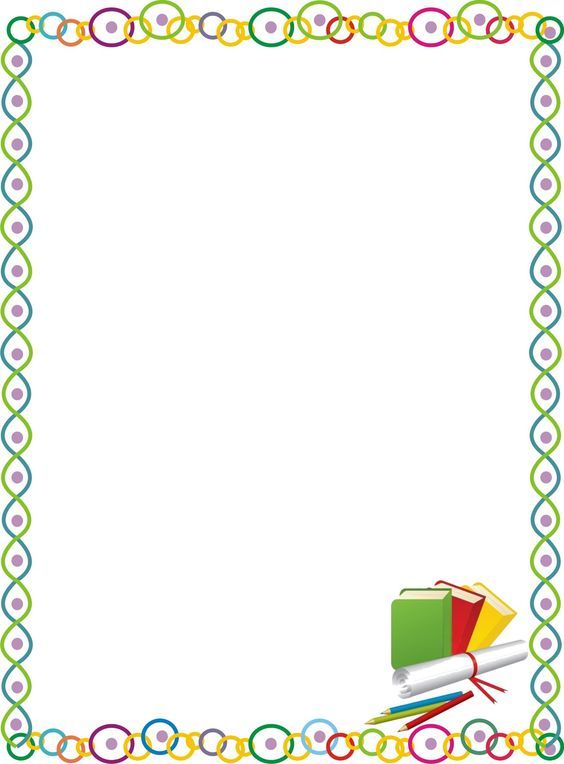 Прежде чем начать заниматься с ребёнком,необходимо знать следующие правила:*Надо выбрать комплекс упражнений для усвоения тех звуков, которые неправильно произносит ребёнок. Если он искажает все группы звуков, то одновременно можно брать упражнения из комплексов для свистящих и сонорных звуков, а потом переходить к другим комплексам. *Принуждать ребёнка заниматься нельзя. Занятия дадут наилучший результат, если они проводятся в форме игры и интересны для ребёнка. *На одном занятии не следует давать больше 2-3 упражнений. *К последующим упражнениям можно переходить лишь после того, как будут усвоены предыдущие. *Все упражнения надо выполнять естественно, без напряжения. (Ребёнок сидит спокойно, плечи не поднимаются, пальцы рук не напряжены и не двигаются). *Некоторые упражнения выполняются под счет, который ведёт взрослый. Это необходимо для того, чтобы у ребенка выработалась устойчивость наиболее важных положений губ, языка. *У ребёнка не всегда может сразу всё хорошо получаться, порой это вызывает у него отказ от дальнейшей работы. В таком случае нельзя фиксировать внимание ребёнка на том, что не получается, надо подбодрить его, вернуться к более простому, уже отработанному материалу, указав, что когда-то это тоже не получалось. *Выполнять все упражнения надо поэтапно, в той последовательности, в какой они будут даны далее. Нельзя объяснять ребёнку сразу всю последовательность движений органов артикуляционного аппарата - дети не могут их запомнить и правильно выполнить. Инструкции надо давать поэтапно, например: улыбнись, покажи зубы, приоткрой рот, подними кончик языка вверх к бугоркам за верхними зубами, постучи в бугорки кончиком языка со звуком д-д-д. Также поэтапно следует проверять выполнение ребёнком упражнения. Это даёт возможность определить, что именно затрудняет ребёнка и отработать с ним данное движение. *Если у ребёнка появятся звуки, надо их постепенно вводить в его речь, т. е. учить правильно употреблять звук в словах, а затем во фразовой речи. *Всю работу по воспитанию правильного звукопроизношения родители согласовывают с воспитателем и логопедом, обращаются к ним при всех возникающих затруднениях. *Начинать работу по дифференциации звуков с ребёнком можно лишь после того, как он научится правильно произносить дифференцируемые звуки(с - ш, з -ж. б-п. л-р и другие), но в речи их еще смешивает, т, е. вместо одного звука употребляет другой. Начинать работу по любому комплексу необходимо со следующих двух упражнений, помогающих научить ребёнка в дальнейшем выполнять любое упражнение для языка без одновременных движений губ (губы при этом должны находиться в улыбке).